บันทึกข้อตกลงการอนุญาตให้ใช้พื้นที่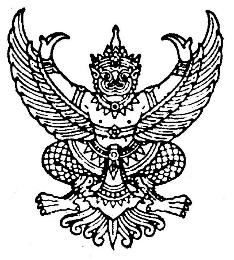   มหาวิทยาลัยเทคโนโลยีราชมงคลพระนคร                                                                                                                                       บันทึกข้อตกลงเลขที่………………………………………………สัญญาฉบับนี้ทำขึ้น ณ มหาวิทยาลัยเทคโนโลยีราชมงคลพระนคร คณะ ...... เมื่อวันที่ .............. .............................. ระหว่าง มหาวิทยาลัยเทคโนโลยีราชมงคลพระนคร  โดย .............................. ตำแหน่ง ...........................(ผู้รับมอบอำนาจตามคำสั่งมอบอำนาจ ฉบับลงวันที่ ................... )  สำนักงานตั้งอยู่เลขที่  399 ถนนสามเสน  แขวงวชิระพยาบาล เขต ดุสิต  จังหวัด กรุงเทพมหานคร ซึ่งต่อไปในบันทึกข้อตกลงนี้ เรียกว่า “ผู้อนุญาต” ฝ่ายหนึ่ง กับ ............................................. อายุ ......... ปี บัตรประจำตัวประชาชนเลขที่ ……......……….......………………... อยู่บ้านเลขที่ ……….……..............……. ตรอก/ซอย ……….………............…….. ถนน ………………................ ตำบล/แขวง …...…………………...........…อำเภอ/เขต ………………...........………….จังหวัด …………….….................. ซึ่งต่อไปในบันทึกข้อตกลงนี้เรียกว่า “ผู้รับอนุญาต”อีกฝ่ายหนึ่ง  ทั้งสองฝ่ายได้ตกลงกันทำบันทึกข้อตกลงขึ้น ดังมีข้อความต่อไปนี้ข้อ ๑. ผู้อนุญาตตกลงอนุญาตให้ใช้พื้นที่และผู้รับอนุญาตตกลงขอใช้พื้นที่ ............................... ........... .................................................... ของคณะ ........................................  ซึ่งตั้งอยู่ที่ .........................................  .................................................. จำนวนเนื้อที่  .................................... ซึ่งต่อไปจะเรียกว่า “พื้นที่ที่ขอใช้” รายละเอียดปรากฏตามแผนผังแสดงบริเวณ แนบท้ายบันทึกข้อตกลงนี้ เพื่อ ..................................... ..................................................................  ข้อ 2. ผู้อนุญาตและผู้รับอนุญาต ตกลงให้ใช้พื้นที่ที่ขอใช้ ตามข้อ 1 มีกำหนด ............... ปี นับตั้งแต่วันที่ ............... เดือน ............................... พ.ศ. ................ ถึงวันที่ ............. เดือน ............................. พ.ศ.  ............ ข้อ 3. ผู้รับอนุญาตต้องชำระเงินให้แก่ผู้อนุญาต จากการเข้าใช้พื้นที่ที่ขอใช้ตามข้อ 1 ดังนี้ค่าบำรุงสถานที่ ในอัตราเดือนละ ......................... บาท (......................................) ค่ากระแสไฟฟ้าตามจำนวนหน่วยที่ใช้จริงตามมาตรวัด ในอัตราหน่วยละ ...... (......) บาทค่าน้ำประปาตามจำนวนหน่วยที่ใช้จริงตามมาตรวัด ในอัตราหน่วยละ ....... (......) บาทในเดือน ........................................................................ ให้ชำระค่าบำรุงสถานที่เพียงกึ่งหนึ่งของอัตราค่าบำรุงสถานที่ตาม (ก)ข้อ 4. ในวันทำบันทึกข้อตกลงนี้ ผู้รับอนุญาตได้ชำระค่าบำรุงสถานที่ สำหรับเดือน ........................... พ.ศ.  ............... ถึงเดือน .................................... พ.ศ. .......... เป็นเงิน ...................................... (........................................) ให้แก่ผู้อนุญาตแล้ว ตามใบเสร็จรับเงินเลขที่ ..................................... และเลขที่ .................................... เล่มที่ ............................ ลงวันที่ .......... เดือน .................................... พ.ศ. ............. และผู้รับอนุญาตตกลงว่าจะชำระค่าบำรุงสถานที่เป็นรายเดือนในเดือนต่อ ๆ ไป ณ  .......................................... ภายในวันที่ ........... ของทุกเดือน ข้อ 5. ในวันทำบันทึกข้อตกลงนี้ ผู้รับอนุญาตได้นำหลักประกันบันทึกข้อตกลงเพื่อประกันความเสียหายอันเกิดจากการที่ผู้รับอนุญาตประพฤติฝ่าฝืนบันทึกข้อตกลง เป็นจำนวนเงิน ......................... บาท (..............................................) มามอบให้แก่ผู้อนุญาตแล้ว ตามใบเสร็จรับเงินเลขที่ ................ เล่มที่ .............. ลงวันที่ .............................................................. หลักประกันบันทึกข้อตกลงนี้ จะคืนให้เมื่อผู้รับอนุญาตพ้นจากข้อผูกพันตามบันทึกข้อตกลงนี้แล้ว ถ้าผู้รับอนุญาตค้างชำระค่าบำรุงสถานที่หรือเงินอื่นใดที่จะต้องชำระให้แก่ทางราชการอันเนื่องมาจากการขอใช้สถานที่นี้ ผู้รับอนุญาตยินยอมให้ผู้อนุญาตหักเอาจากหลักประกันบันทึกข้อตกลงได้ข้อ 6. ผู้รับอนุญาตมีหน้าที่บำรุงรักษาซ่อมแซมเล็กน้อย และซ่อมแซมใหญ่เพื่อรักษาพื้นที่ที่ขอใช้ และเครื่องอุปกรณ์ต่าง ๆ ให้คงอยู่ในสภาพเรียบร้อยภายในระยะเวลาที่ผู้อนุญาตกำหนด ทั้งนี้ โดยผู้รับอนุญาตเป็นผู้ออกค่าใช้จ่ายเองทั้งสิ้นข้อ 7. ถ้าผู้รับอนุญาตมีความประสงค์จะดัดแปลงต่อเติมพื้นที่ที่ขอใช้ หรือทำการปลูกสร้างสิ่งใด ๆ ลงในพื้นที่ที่ขอใช้ จะต้องได้รับอนุญาตจากผู้อนุญาตเป็นหนังสือก่อนจึงทำได้ มิฉะนั้น จะต้องเสียเบี้ยปรับในอัตราไม่ต่ำกว่าร้อยละ 10 (สิบ) ของมูลค่าที่ต่อเติมหรือดัดแปลง แต่ไม่ต่ำกว่า 1,000 (หนึ่งพัน) บาทถ้วนต่อครั้งที่ผิดบันทึกข้อตกลง ทั้งนี้ไม่รวมถึงค่าเสียหายอื่น ถ้ามี การต่อเติม แก้ไข ดัดแปลงสิ่งใด ๆ ผู้รับอนุญาตมีหน้าที่ต้องส่งรูปแบบ ลักษณะของการตกแต่งมาให้ผู้อนุญาตพิจารณาก่อน ทั้งนี้ ผู้รับอนุญาตตกลงเป็นฝ่ายรับภาระออกค่าใช้จ่ายเองทั้งสิ้น บรรดาสิ่งปลูกสร้างที่ผู้รับอนุญาตได้ทำลงในที่ดินบริเวณพื้นที่ที่ขอใช้ก็ดี หรือที่ได้ดัดแปลงต่อเติมในพื้นที่ที่ขอใช้ก็ดี หรือที่ได้ซ่อมแซมตามข้อ 6 ก็ดี ให้ตกเป็นของผู้อนุญาต โดยผู้อนุญาตไม่ต้องเสียค่าตอบแทนใด ๆ ทั้งสิ้นข้อ 8. ผู้รับอนุญาตจะไม่ใช้หรือยินยอมให้ผู้อื่นใช้พื้นที่ที่ขอใช้เพื่อการใด ๆ อันเป็นที่น่ารังเกียจแก่สังคม หรือน่าจะเป็นการเสียหายแก่พื้นที่ที่ขอใช้ และจะไม่ก่อให้เกิดความเดือดร้อนรำคาญแก่ผู้อนุญาต  หรือผู้อยู่ข้างเคียง หรือกระทำการใด ๆ อันเป็นการละเมิดต่อกฎหมายความสงบเรียบร้อย หรือศีลธรรมอันดีของประชาชนข้อ 9. ผู้รับอนุญาตจะไม่นำพื้นที่ที่ขอใช้ทั้งหมดหรือบางส่วนไปให้ใช้ช่วง หรือยอมให้ผู้อื่นใช้ประโยชน์ในพื้นที่ที่ขอใช้เป็นอันขาด เว้นแต่จะได้รับความยินยอมเป็นหนังสือจากผู้อนุญาตก่อน และจะนำไปใช้ประโยชน์อื่นนอกจากเพื่อวัตถุประสงค์ในการขอใช้ตามข้อ 1 ไม่ได้ข้อ 10. ผู้รับอนุญาตต้องยินยอมให้ผู้อนุญาต หรือผู้แทนเข้าไปตรวจพื้นที่ที่ขอใช้ได้เสมอ โดยผู้รับอนุญาตจะต้องอำนวยความสะดวกให้ตามสมควร ข้อ 11. การชำระเงินใด ๆ ที่ผู้รับอนุญาตต้องชำระให้แก่ผู้อนุญาตตามกำหนดเวลา หากชำระเกินกำหนดเวลา ผู้รับอนุญาตจะต้องชำระเงินเพิ่มขึ้นจากเงินดังกล่าวเป็นเบี้ยปรับให้ผู้อนุญาตในอัตราร้อยละ 1.5 (หนึ่งจุดห้า) ต่อเดือนของเงินที่ค้างชำระ เศษของเดือนให้นับเป็นหนึ่งเดือนข้อ 12. ในการส่งมอบพื้นที่ที่ขอใช้ ผู้อนุญาตไม่ต้องรับผิดในความชำรุดบกพร่องหรือการรอนสิทธิในพื้นที่ที่ขอใช้ และเงินค่าบำรุงสถานที่ที่ผู้รับอนุญาตได้ส่งมอบไว้ก่อนนั้น ผู้อนุญาตไม่จำต้องคืนไม่ว่ากรณีใด ๆ ทั้งสิ้นข้อ 13. ในระหว่างอายุของบันทึกข้อตกลง ถ้าผู้อนุญาตมีความจำเป็นจะต้องใช้พื้นที่ที่ขอใช้เพื่อประโยชน์ของมหาวิทยาลัยหรือของทางราชการ  ผู้รับอนุญาตยินยอมให้ผู้อนุญาตบอกเลิกบันทึกข้อตกลงได้ โดยบอกกล่าวเป็นหนังสือให้ผู้รับอนุญาตทราบล่วงหน้าไม่น้อยกว่า 30 วัน โดยผู้อนุญาตไม่ต้องเสียค่าตอบแทนหรือค่าเสียหายใด ๆ ให้แก่ผู้รับอนุญาตทั้งสิ้นข้อ 14. ในระหว่างอายุการขอใช้พื้นที่ตามบันทึกข้อตกลง ถ้าได้เกิดภัยพิบัติ อัคคีภัยหรือถูกทำลายด้วยประการใด ๆ แก่พื้นที่ที่ขอใช้ โดยมิใช่ความผิดของผู้รับอนุญาต จนเป็นเหตุให้พื้นที่ที่ขอใช้ชำรุดเสียหาย และไม่อยู่ในสภาพที่จะใช้ประโยชน์ตามวัตถุประสงค์แห่งการใช้ตามข้อ 1 ได้ ให้ถือว่าบันทึกข้อตกลงเป็นอันระงับสิ้นสุดลงทันที โดยผู้อนุญาตมิพักต้องบอกกล่าวก่อน ข้อ 15. ในระหว่างที่มีการอนุญาตให้ใช้พื้นที่ตามบันทึกข้อตกลงนี้  ผู้รับอนุญาตจะต้องปฏิบัติตามระเบียบ ประกาศของมหาวิทยาลัยหรือของคณะ หรือรายละเอียดและเงื่อนไขเกี่ยวกับการจัดหาผู้ประกอบการร้านอาหาร ในเรื่องกติกาการรักษาความสะอาดของอุปกรณ์ เครื่องใช้ในการประกอบอาหาร บรรจุภัณฑ์ที่ใช้บรรจุอาหาร สุขอนามัยของผู้ประกอบการ และการรับตรวจคุณภาพและความปลอดภัยในอาหาร เครื่องดื่มที่จำหน่าย โดยผู้รับอนุญาตเป็นผู้รับผิดชอบในค่าใช้จ่ายต่าง ๆ เกี่ยวกับการตรวจสอบคุณภาพข้อ 16. ผู้อนุญาตจะออกใบเสร็จรับเงินให้แก่ผู้รับอนุญาตทุกคราวที่ได้รับชำระค่าบำรุงสถานที่ ใบเสร็จรับเงินมีลักษณะสำคัญดังต่อไปนี้ตราครุฑหรือตรามหาวิทยาลัยชื่อสถานที่อยู่ของผู้รับเงินวันเดือนปีที่รับเงินชื่อผู้รับอนุญาตและสถานที่ที่ขอใช้รายการและจำนวนเงินที่รับชำระลายมือชื่อผู้รับเงิน ซึ่งได้แก่ ผู้อำนวยการกองคลังหรือผู้ได้รับมอบหมายผู้อนุญาตจะไม่รับผิดชอบในใบเสร็จรับเงินที่ไม่มีลักษณะสำคัญดังกล่าวมานี้ข้อ 17. ถ้าผู้รับอนุญาตไม่ปฏิบัติตามบันทึกข้อตกลงข้อหนึ่งข้อใด ไม่ว่าด้วยเหตุใด ๆ จนเป็นเหตุให้เกิดความเสียหายแก่ผู้อนุญาตแล้ว ผู้รับอนุญาตจะต้องรับผิดและยอมชดใช้ค่าเสียหายอันเกิดจากการที่ผู้รับอนุญาตไม่ปฏิบัติตามบันทึกข้อตกลงนั้นให้แก่ผู้อนุญาตโดยสิ้นเชิงภายในกำหนด 15 วันนับแต่วันที่ได้รับแจ้งเป็นหนังสือจากผู้อนุญาตข้อ 18. ในระหว่างอายุการใช้สถานที่ของบันทึกข้อตกลง ถ้าผู้รับอนุญาตตกเป็นบุคคลล้มละลายและน่าจะไม่สามารถปฏิบัติตามบันทึกข้อตกลงต่อไปได้ หรือในกรณีที่ผู้อนุญาตมีข้อขัดข้องเกี่ยวกับการปฏิบัติตามบันทึกข้อตกลง และจำเป็นต้องเรียกผู้รับอนุญาตมาพบ ผู้รับอนุญาตไม่ไปพบผู้อนุญาตตามวันเวลาที่กำหนดในหนังสือเชิญพบถึง 3 ครั้งติดต่อกัน โดยไม่มีเหตุผลอันสมควร ผู้อนุญาตจะบอกเลิกบันทึกข้อตกลงเสียก็ได้ข้อ 19. ถ้าผู้รับอนุญาตผิดบันทึกข้อตกลงข้อหนึ่งข้อใด ผู้อนุญาตมีสิทธิบอกเลิกบันทึกข้อตกลงได้ และเมื่อผู้อนุญาตได้ใช้สิทธิบอกเลิกบันทึกข้อตกลงแล้ว ผู้รับอนุญาตยินยอมให้ผู้อนุญาตริบหลักประกันบันทึกข้อตกลงตามข้อ 5 เป็นจำนวนเงินทั้งหมด หรือบางส่วนก็ได้แล้วแต่ผู้อนุญาตจะเห็นสมควร และผู้อนุญาตยังมีสิทธิเรียกค่าเสียหายอื่น ๆ จากผู้รับอนุญาต (ถ้ามี) ได้อีกด้วยข้อ 20. เมื่อบันทึกข้อตกลงสิ้นสุดลงไม่ว่ากรณีใด ๆ ผู้รับอนุญาตจะต้องส่งมอบพื้นที่ที่ขอใช้คืนให้แก่ผู้อนุญาตในสภาพที่เรียบร้อยปราศจากความชำรุดบกพร่อง หรือความเสียหายใด ๆ อันเนื่องมาจากการไม่ได้ใช้งานตามปกติ และถ้าเกิดความชำรุดบกพร่องหรือความเสียหายดังกล่าว ผู้รับอนุญาตจะต้องซ่อมแซมแก้ไขให้อยู่ในสภาพดีก่อนการส่งมอบด้วยค่าใช้จ่ายของผู้รับอนุญาตเองทั้งสิ้น หรือมิฉะนั้น ผู้รับอนุญาตยินยอมให้ผู้อนุญาตหักจากหลักประกัน หรือเรียกร้องเอาจากผู้รับอนุญาตแล้วแต่กรณี เพื่อเป็นค่าซ่อมแซมแก้ไขดังกล่าว โดยทั้งนี้ผู้รับอนุญาตและบริวารจะต้องออกจากพื้นที่ที่ขอใช้ ขนย้ายทรัพย์สินของผู้รับอนุญาต หรือของผู้อื่นที่อยู่ในความครอบครองของผู้รับอนุญาตไปจากพื้นที่ที่ขอใช้ และส่งมอบพื้นที่ที่ขอใช้ให้แก่ผู้อนุญาตให้แล้วเสร็จภายใน 30 วันนับแต่วันที่บันทึกข้อตกลงสิ้นสุดข้อ 21. กรณีผู้รับอนุญาตไม่ส่งมอบพื้นที่ที่ขอใช้คืนแก่ผู้อนุญาตตามกำหนดเวลาในข้อ 20  ผู้อนุญาตมีสิทธิเข้าครอบครองพื้นที่ที่ขอใช้ได้โดยพลัน ในการนี้ ผู้อนุญาตมีสิทธิกระทำการใด ๆ เท่าที่จำเป็นเพื่อขจัดเหตุขัดขวางการเข้าครอบครองพื้นที่ที่ขอใช้ ซึ่งรวมถึงการเคลื่อนย้ายทรัพย์สินของผู้รับอนุญาต หรือของผู้อื่นที่อยู่ในพื้นที่ที่ขอใช้ออกจากพื้นที่ที่ขอใช้ โดยมิต้องรับผิดชอบต่อความเสียหายหรือสูญหายอันเกิดขึ้นต่อทรัพย์สินดังกล่าว บันทึกข้อตกลงนี้ทำขึ้นสามฉบับ มีข้อความถูกต้องตรงกัน คู่กรณีทั้งสองฝ่ายได้อ่านและเข้าใจข้อความแห่งบันทึกข้อตกลงนี้โดยตลอดแล้ว จึงได้ลงลายมือชื่อไว้เป็นหลักฐานพร้อมทั้งประทับตรา (ถ้ามี) ไว้เป็นสำคัญต่อหน้าพยาน และผู้อนุญาตเก็บไว้สองฉบับ ผู้รับอนุญาตเก็บไว้หนึ่งฉบับลงชื่อ ........................................................... ผู้อนุญาต			        (........................................................)ลงชื่อ ........................................................... ผู้รับอนุญาต			        (........................................................)ลงชื่อ ........................................................... พยาน			        (........................................................)ลงชื่อ ........................................................... พยาน			        (........................................................)